RICEVUTA DEPOSITO CAUZIONALE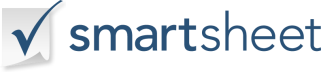 L'inquilino ha pagato al proprietario $ ________________________________ che il proprietario detiene come deposito cauzionale per l'esecuzione da parte dell'inquilino di tutti i termini di questo contratto di locazione. La cauzione che il proprietario detiene come deposito cauzionale per l'esecuzione da parte dell'inquilino di tutti i termini del contratto di locazione. Il deposito cauzionale deve essere depositato presso il seguente istituto finanziario e può essere mescolato con i depositi cauzionali degli altri inquilini del proprietario: Il deposito cauzionale sarà rimborsato all'inquilino in base ai termini di locazione quando dovuto se i termini di locazione sono soddisfatti.RICEVUTO DADATTEROPADRONE DI CASAPADRONE DI CASAPADRONE DI CASAINQUILINOINQUILINOINQUILINONOMENOMEINDIRIZZOINDIRIZZOTELEFONOTELEFONOE-MAILE-MAILDESCRIZIONE DEL CONTRATTO DI LOCAZIONEDESCRIZIONE DEL CONTRATTO DI LOCAZIONEDESCRIZIONE DEL CONTRATTO DI LOCAZIONEDESCRIZIONE DEL CONTRATTO DI LOCAZIONEDESCRIZIONE DEL CONTRATTO DI LOCAZIONEDESCRIZIONE DEL CONTRATTO DI LOCAZIONE(Nome dell'istituto finanziario, indirizzo, città, stato e codice postale) NOME DEL PROPRIETARIOFIRMA
DISCONOSCIMENTOTutti gli articoli, i modelli o le informazioni fornite da Smartsheet sul sito Web sono solo di riferimento. Mentre ci sforziamo di mantenere le informazioni aggiornate e corrette, non rilasciamo dichiarazioni o garanzie di alcun tipo, esplicite o implicite, circa la completezza, l'accuratezza, l'affidabilità, l'idoneità o la disponibilità in relazione al sito Web o alle informazioni, agli articoli, ai modelli o alla grafica correlata contenuti nel sito Web. Qualsiasi affidamento che fai su tali informazioni è quindi strettamente a tuo rischio.